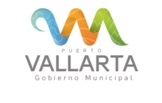 REGISTRO DE PROCEDIMIENTOS DE RESPONSABILIDAD ADMINISTRATIVAOCTUBRE 2016ExpedienteNombre del denunciadoNombre del denuncianteFecha CausaResultadoSanciónRAMON SANCHEZ CASTOAYUNTAMIENTO DE PUERTO VALLARTAOCTUBRE 2016DAÑOS A UNIDAD POLICIACAEN ETAPA DE INVESTIGACIONPENDIENTE DE RESOLUCIÓNCANDELARIO LARIOS MIRELESAYUNTAMIENTO DE PUERTO VALLARTAOCTUBRE DE 2016DAÑOS A UNIDAD POLICIACAEN ETAPA DE INVESTIGACIONPENDIENTE DE RESOLUCIÓNANDRÉS NIEVES MARTINEZAYUNTAMIENTO DE PUERTO VALLARTAOCTUBRE 2016DAÑOS A UNIDAD POLICIACAEN ETAPA DE INVESTIGACIONPENDIENTE DE RESOLUCIÓNGERÓNIMO CASTRO COTOAYUNTAMIENTO DE PUERTO VALLARTAOCTUBRE DE 2016DAÑOS A UNIDAD POLICIACAEN ETAPA DE INVESTIGACIONPENDIENTE DE RESOLUCIÓNDANIEL CLEMENTE GARCIAAYUNTAMIENTO DE PUERTO VALLARTAOCTUBRE 2016DAÑOS A UNIDAD POLICIACAEN ETAPA DE INVESTIGACIONPENDIENTE DE RESOLUCIÓNALBERTO MEJIA CAMACHOAYUNTAMIENTO DE PUERTO VALLARTAOCTUBRE DE 2016DAÑOS A UNIDAD POLICIACAEN ETAPA DE INVESTIGACIONPENDIENTE DE RESOLUCIÓNARMANDO VARGAS MAYARENAYUNTAMIENTO DE PUERTO VALLARTAOCTUBRE 2016DAÑOS A UNIDAD POLICIACAEN ETAPA DE INVESTIGACIONPENDIENTE DE RESOLUCIÓNRAFAEL PONCE CARRILLOAYUNTAMIENTO DE PUERTO VALLARTAOCTUBRE DE 2016DAÑOS A UNIDAD POLICIACAEN ETAPA DE INVESTIGACIONPENDIENTE DE RESOLUCIÓNARMANDO VARGAS MARAYENAYUNTAMIENTO DE PUERTO VALLARTAOCTUBRE DE 2016DAÑOS A UNIDAD POLICIACAEN ETAPA DE INVESTIGACIONPENDIENTE DE RESOLUCIÓNCRISTINO MATA MARCIALAYUNTAMIENTO DE PUERTO VALLARTAOCTUBRE 2016DAÑOS A UNIDAD POLICIACAEN ETAPA DE INVESTIGACIONPENDIENTE DE RESOLUCIÓNRAMON SANCHEZ CASTROAYUNTAMIENTO DE PUERTO VALLARTAOCTUBRE DE 2016DAÑOS A UNIDAD POLICIACAEN ETAPA DE INVESTIGACIONPENDIENTE DE RESOLUCIÓNGREGORIO PALOMERA MORAAYUNTAMIENTO DE PUERTO VALLARTAOCTUBRE DE 2016DAÑOS A UNIDAD POLICIACAEN ETAPA DE INVESTIGACIONPENDIENTE DE RESOLUCIÓN